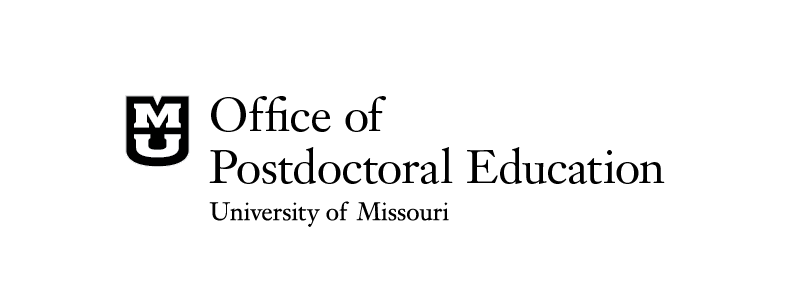 MU Postdoctoral Research GrantApplication Cover SheetApplicant Name: 				Date applicant started Postdoctoral position at MU:Department:Name of Primary MU Mentor:Title of Proposed Research:Budget (total in U.S. currency):Applicant Signature:                                                                                         Date: